Publicado en Madrid el 19/10/2016 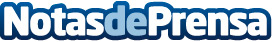 El trabajo es un juego mal diseñado y algunas empresas ya se han dado cuentaEn la 5ª edición de GWC Conference se presentan las principales innovaciones de la Gamificación aplicada a los Recursos Humanos. Empresas y organizaciones como Belron, KFC, Boehringer Ingelheim, Leroy Merlin, Euroresearch o Aiwin  presentarán los resultados de la utilización de la Gamificación con sus empleados.
Datos de contacto:José Carlos Cortizo Pérez679950776Nota de prensa publicada en: https://www.notasdeprensa.es/el-trabajo-es-un-juego-mal-disenado-y-algunas Categorias: E-Commerce Recursos humanos Dispositivos móviles http://www.notasdeprensa.es